
Voorlopig aanmeldformulier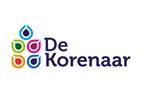 Rector Heuvelsstraat 45704 AN HelmondTel. 0492-511604Email: info@bs-dekorenaar.nlWebsite: www.bs-dekorenaar.nlGEGEVENS OVER HET KIND                                                                                                  GEGEVENS OVER HET KIND                                                                                                  GEGEVENS OVER HET KIND                                                                                                  GEGEVENS OVER HET KIND                                                                                                  achternaam: achternaam: achternaam: voorvoegsels: doopnamen: doopnamen: doopnamen: roepnaam: geboortedatum: geboortedatum: geboortedatum: geslacht: m/vadres: adres: adres: adres: postcode: postcode: postcode: woonplaats: telefoon: telefoon: geheim: ja/neeextra telefoonnummer:  nationaliteit: geboorteplaats: geboorteplaats: geboorteland: indien geboorteland niet Nederland is:in Nederland sinds:                             (datum)geloofsovertuiging:           geloofsovertuiging:           geloofsovertuiging:           emailadres moeder:emailadres moeder:emailadres moeder:emailadres moeder:emailadres vader:emailadres vader:emailadres vader:emailadres vader:Zes maanden voordat uw kind daadwerkelijk naar school komt, stuurt school u het officiële aanmeldformulier toe. Nadat u het formulier heeft ingevuld, kunt u contact opnemen met de school om een afspraak te maken voor een intake gesprek met de onderbouwcoördinator.Zes maanden voordat uw kind daadwerkelijk naar school komt, stuurt school u het officiële aanmeldformulier toe. Nadat u het formulier heeft ingevuld, kunt u contact opnemen met de school om een afspraak te maken voor een intake gesprek met de onderbouwcoördinator.Zes maanden voordat uw kind daadwerkelijk naar school komt, stuurt school u het officiële aanmeldformulier toe. Nadat u het formulier heeft ingevuld, kunt u contact opnemen met de school om een afspraak te maken voor een intake gesprek met de onderbouwcoördinator.Zes maanden voordat uw kind daadwerkelijk naar school komt, stuurt school u het officiële aanmeldformulier toe. Nadat u het formulier heeft ingevuld, kunt u contact opnemen met de school om een afspraak te maken voor een intake gesprek met de onderbouwcoördinator.